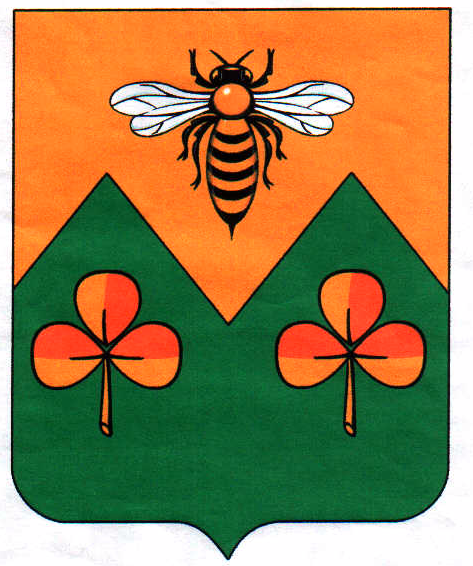 АДМИНИСТРАЦИЯСАНДОВСКОГО РАЙОНАТверская областьРАСПОРЯЖЕНИЕ 05.02.2020                                           п.Сандово                                              № 29-РО повышении энергосбережения и энергоэффективности уличного освещения 	 В целях  повышения энергосбережения и энергетической эффективности уличного освещения на территории городского поселения «Поселок Сандово» Тверской области:1.Разработать мероприятия по энергосбережению и энергетической эффективности уличного освещения городского поселения «Поселок Сандово» с 2020 года по 2024 год.2.Подготовить конкурсную документацию и согласовать объемы предполагаемых работ на энергосбережение и повышение энергетической эффективности использования электрической энергии при эксплуатации объектов наружного освещения на территории городского поселения "Поселок Сандово" Тверской области.3. Расчет начальной максимальной цены контракта произвести, исходя из:2020 год — 1600 000,00 (один миллион шестьсот тысяч) рублей  00 копеек;2021 год — 1600 000,00 (один миллион шестьсот тысяч) рублей  00 копеек;2022 год — 1600 000,00 (один миллион шестьсот тысяч) рублей  00 копеек;2023 - 2024 годы — 3 291 262,8 (три миллиона двести девяносто одна тысяча двести шестьдесят два) рубля 80 копеек.2. Контроль за исполнением настоящего распоряжения возложить на заместителя Главы администрации Сандовского района Фумина Е.А.3. Настоящее распоряжение  вступает в силу со дня подписания и полежит размещению на официальном сайте администрации Сандовского района. Глава   Сандовского  района                                                          О.Н. Грязнов   